Publicado en  el 29/05/2014 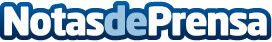 EAPN denuncia un "retoque" estadístico sobre los datos de pobreza en EspañaDatos de contacto:Nota de prensa publicada en: https://www.notasdeprensa.es/eapn-denuncia-un-retoque-estadistico-sobre-los Categorias: Solidaridad y cooperación http://www.notasdeprensa.es